File a separate report for each monthReport is due no later than the 20th of month after the reporting month 
(Example: January report is due by February 20th)Make checks payable to Louisiana Department of Environmental QualityMail form with payment to address at top of form Questions? Call (225) 219-5337 or 1-866-896-LDEQNUMBER OF EXEMPTED TIRES – FEES NOT COLLECTED (must be registered with DEQ as a seller of exempt tires)Certification:  I personally examined and am familiar with the information submitted in this document, and I hereby certify under penalty of law that this information is true, accurate, and complete to the best of my knowledge.  I am aware that there are significant penalties for submitting false information including the possibility of fine and imprisonment.AUTHORIZED SIGNATURE:							 	DATE: 			PRINTED NAME:												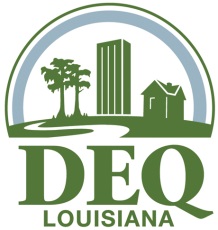 MONTHLY WASTE TIRE FEE REPORTLouisiana Department of Environmental QualityFinancial Services DivisionP.O. Box 4311Baton Rouge, LA 70821-4311Agency Interest #:Month:Year:BUSINESS NAME:BUSINESS NAME:MAILING ADDRESS:MAILING ADDRESS:STREET:       STREET:       STREET:       STREET:       STREET:       STREET:       STREET:       MAILING ADDRESS:MAILING ADDRESS:CITY:       CITY:       CITY:       CITY:       STATE:       ZIPCODE:       PHYSICAL ADDRESS: (if different than mailing)PHYSICAL ADDRESS: (if different than mailing)STREET:       STREET:       STREET:       STREET:       STREET:       STREET:       STREET:       PHYSICAL ADDRESS: (if different than mailing)PHYSICAL ADDRESS: (if different than mailing)CITY:       CITY:       CITY:       CITY:       STATE:       ZIPCODE:       CONTACT NAME:CONTACT NAME:PHONE NUMBER:PHONE NUMBER:EMAIL:      EMAIL:      EMAIL:      EMAIL:      EMAIL:      Check this box if changes have been made to the information above.Check this box if changes have been made to the information above.  Check this box if you are no longer in business of selling tires.  Indicate the date you no longer operate at this location here:      /     /       Check this box if you are no longer in business of selling tires.  Indicate the date you no longer operate at this location here:      /     /       Check this box if you are no longer in business of selling tires.  Indicate the date you no longer operate at this location here:      /     /       Check this box if you are no longer in business of selling tires.  Indicate the date you no longer operate at this location here:      /     /       Check this box if you are no longer in business of selling tires.  Indicate the date you no longer operate at this location here:      /     /       Check this box if you are no longer in business of selling tires.  Indicate the date you no longer operate at this location here:      /     /     Type of TiresNew Tires RetailUsed Tires RetailTires Sold onNew VehicleTotal TiresAmount RemittedAmount RemittedAmount RemittedAmount Remitted1Passenger (incl. spares)/ATV/UTV++=X $2X $2=2Medium Truck++=X $5X $5=3Off Road++=X $10X $10=4Retread=X $1.25X $1.25=5TIRE FEE DUE: (add lines 1-4)TIRE FEE DUE: (add lines 1-4)TIRE FEE DUE: (add lines 1-4)TIRE FEE DUE: (add lines 1-4)TIRE FEE DUE: (add lines 1-4)TIRE FEE DUE: (add lines 1-4)TIRE FEE DUE: (add lines 1-4)TIRE FEE DUE: (add lines 1-4)TIRE FEE DUE: (add lines 1-4)TIRE FEE DUE: (add lines 1-4)LATE FILING FEE – Failure to report and pay the proper late fee will result in a bill from DEQLATE FILING FEE – Failure to report and pay the proper late fee will result in a bill from DEQLATE FILING FEE – Failure to report and pay the proper late fee will result in a bill from DEQLATE FILING FEE – Failure to report and pay the proper late fee will result in a bill from DEQLATE FILING FEE – Failure to report and pay the proper late fee will result in a bill from DEQLATE FILING FEE – Failure to report and pay the proper late fee will result in a bill from DEQLATE FILING FEE – Failure to report and pay the proper late fee will result in a bill from DEQLATE FILING FEE – Failure to report and pay the proper late fee will result in a bill from DEQLATE FILING FEE – Failure to report and pay the proper late fee will result in a bill from DEQLATE FILING FEE – Failure to report and pay the proper late fee will result in a bill from DEQLATE FILING FEE – Failure to report and pay the proper late fee will result in a bill from DEQLATE FILING FEE – Failure to report and pay the proper late fee will result in a bill from DEQ6If you are submitting this report past the due date, input $25 here If you are submitting this report past the due date, input $25 here If you are submitting this report past the due date, input $25 here If you are submitting this report past the due date, input $25 here If you are submitting this report past the due date, input $25 here If you are submitting this report past the due date, input $25 here If you are submitting this report past the due date, input $25 here If you are submitting this report past the due date, input $25 here If you are submitting this report past the due date, input $25 here TOTAL AMOUNT DUE: (add line 5 and line 6)TOTAL AMOUNT DUE: (add line 5 and line 6)TOTAL AMOUNT DUE: (add line 5 and line 6)TOTAL AMOUNT DUE: (add line 5 and line 6)TOTAL AMOUNT DUE: (add line 5 and line 6)TOTAL AMOUNT DUE: (add line 5 and line 6)TOTAL AMOUNT DUE: (add line 5 and line 6)TOTAL AMOUNT DUE: (add line 5 and line 6)TOTAL AMOUNT DUE: (add line 5 and line 6)Existing tires sold on a used carExempt tires – Golf cart, go-kart, small lawn equipment, bicycleOther (includes tires that weigh over 500 lbs.)